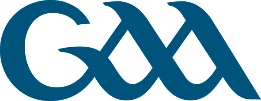 CRUINNIÚ(Date of meeting) 